MỘT SỐ HÌNH ẢNH ĐẸP CỦA HỘI THILớp 5A1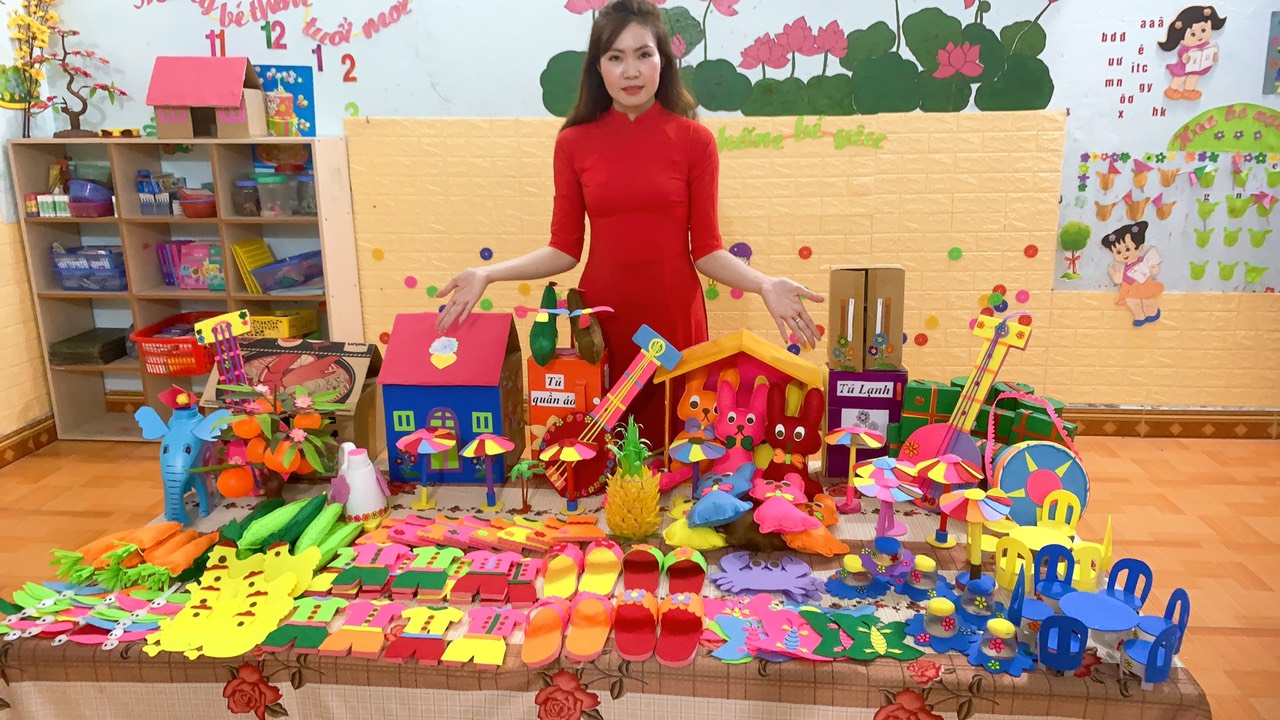 Lớp 5A2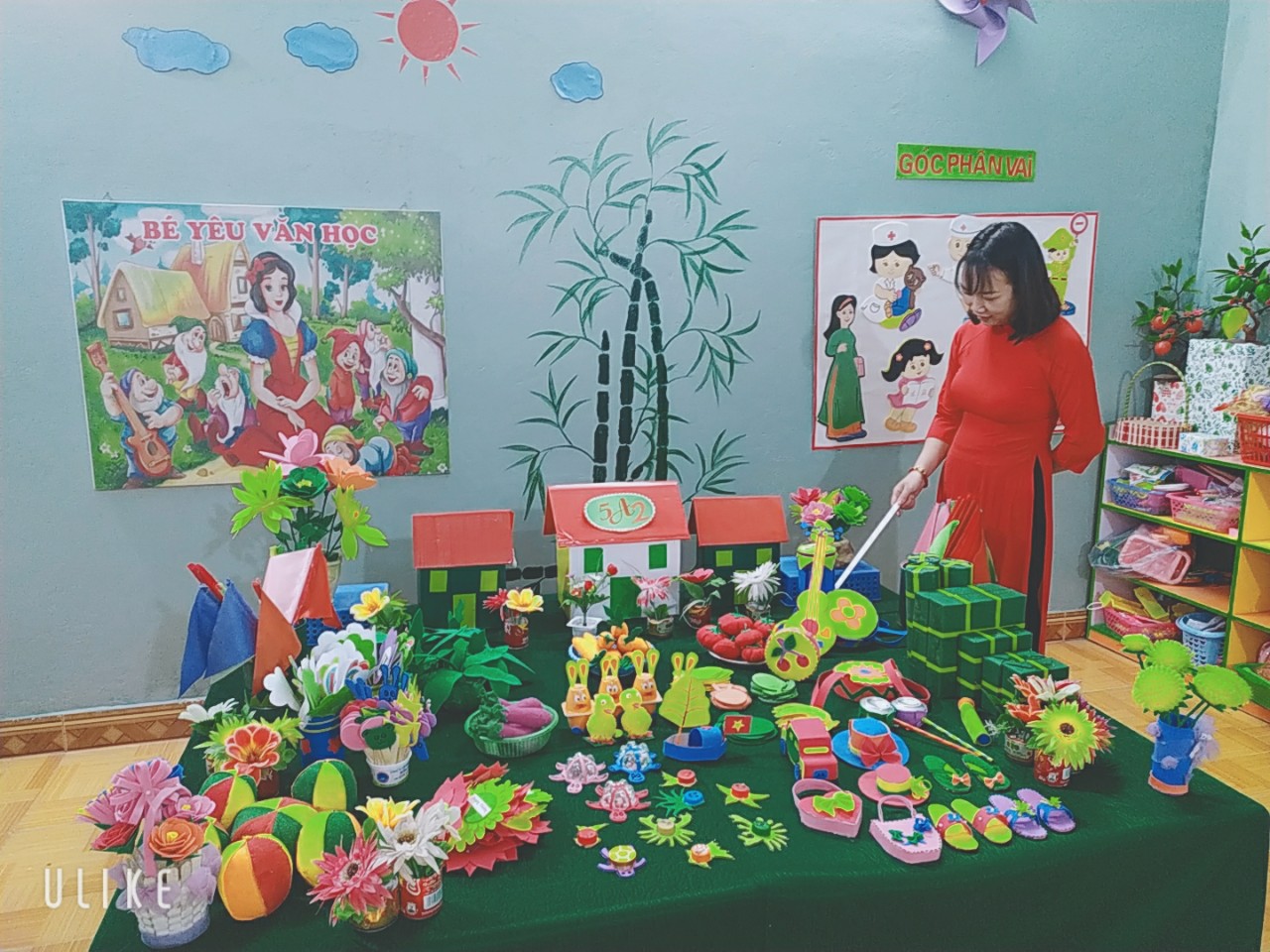 LỚP 5A3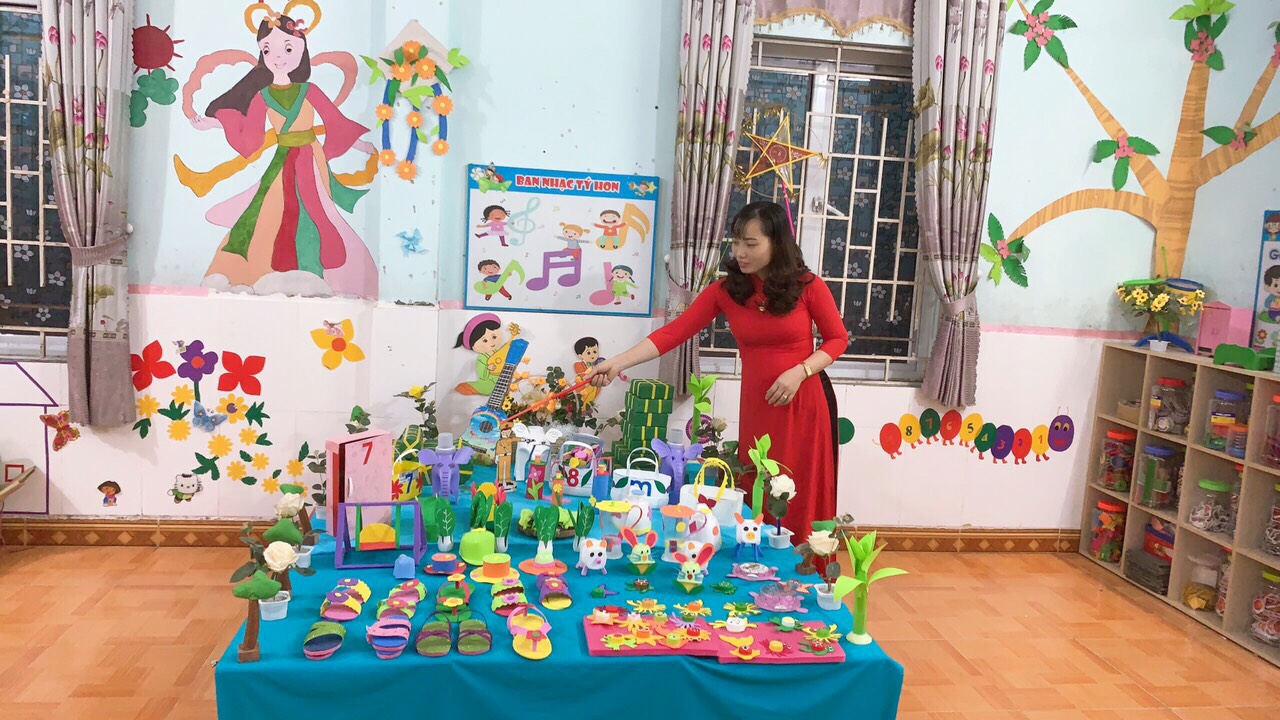 LỚP 5A4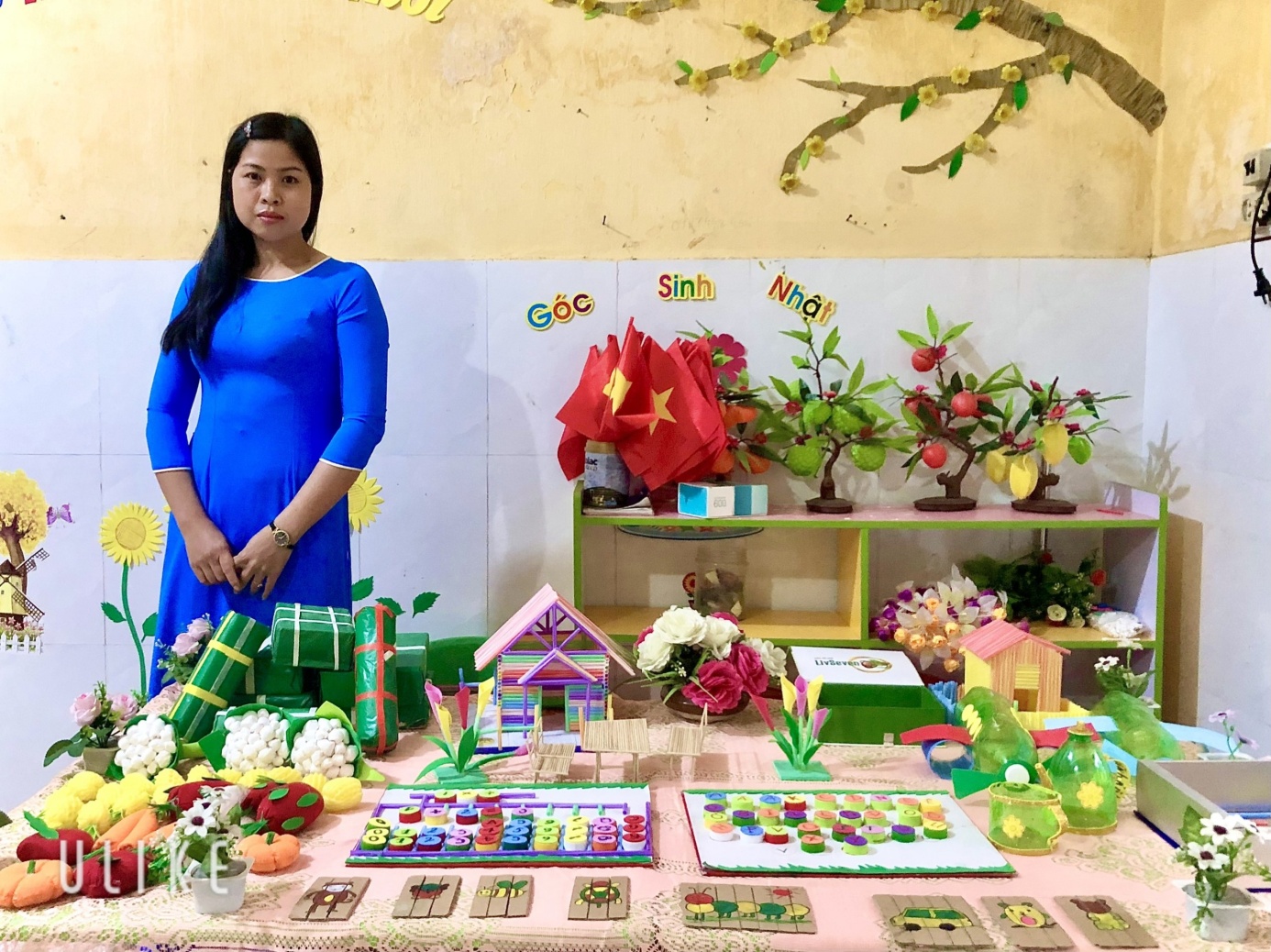 LỚP 4A1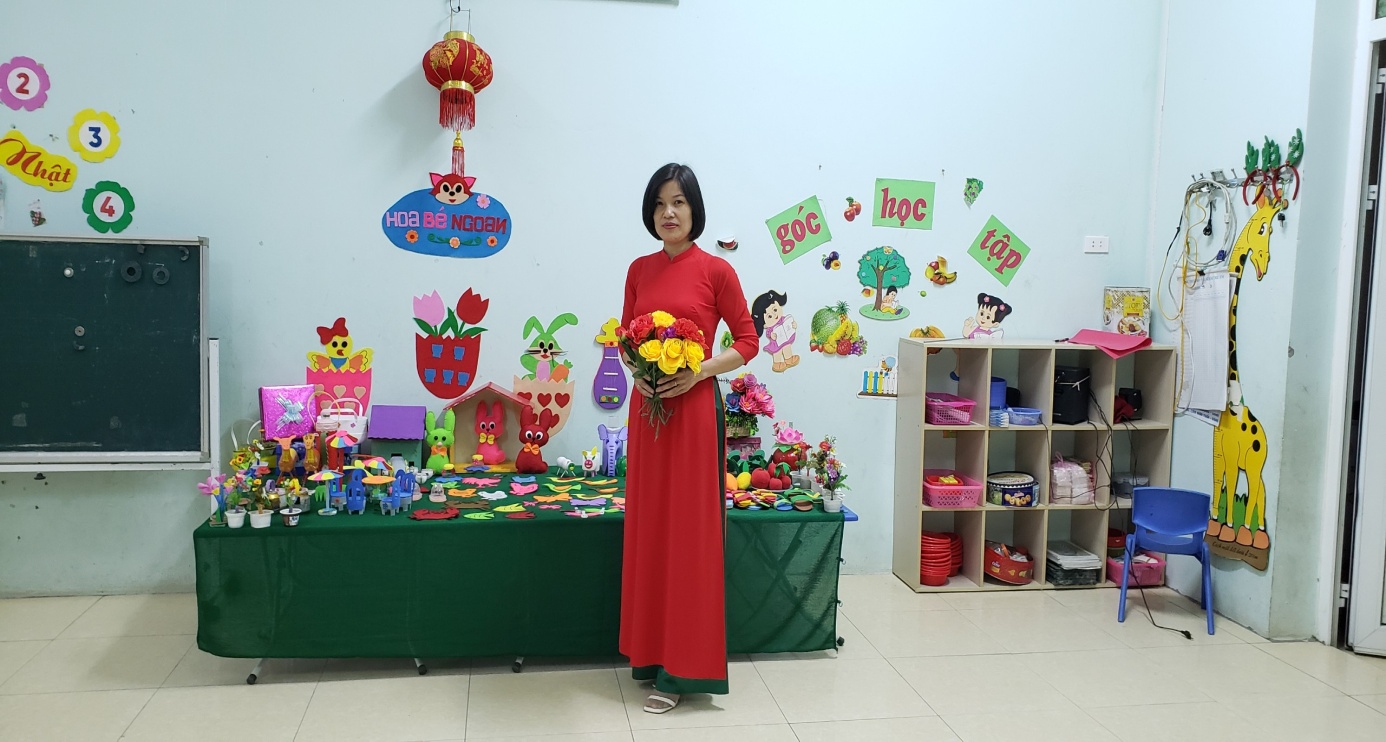 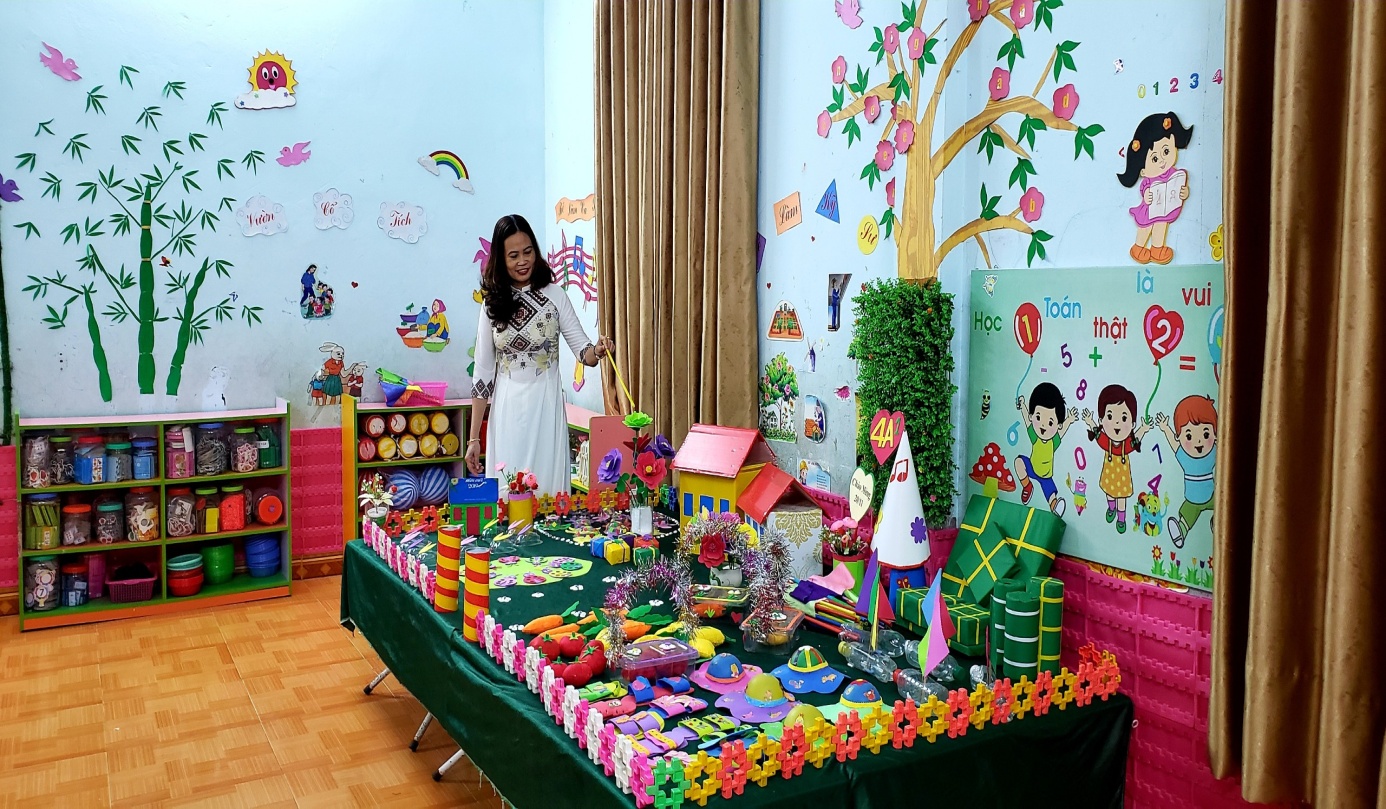 LỚP 4A2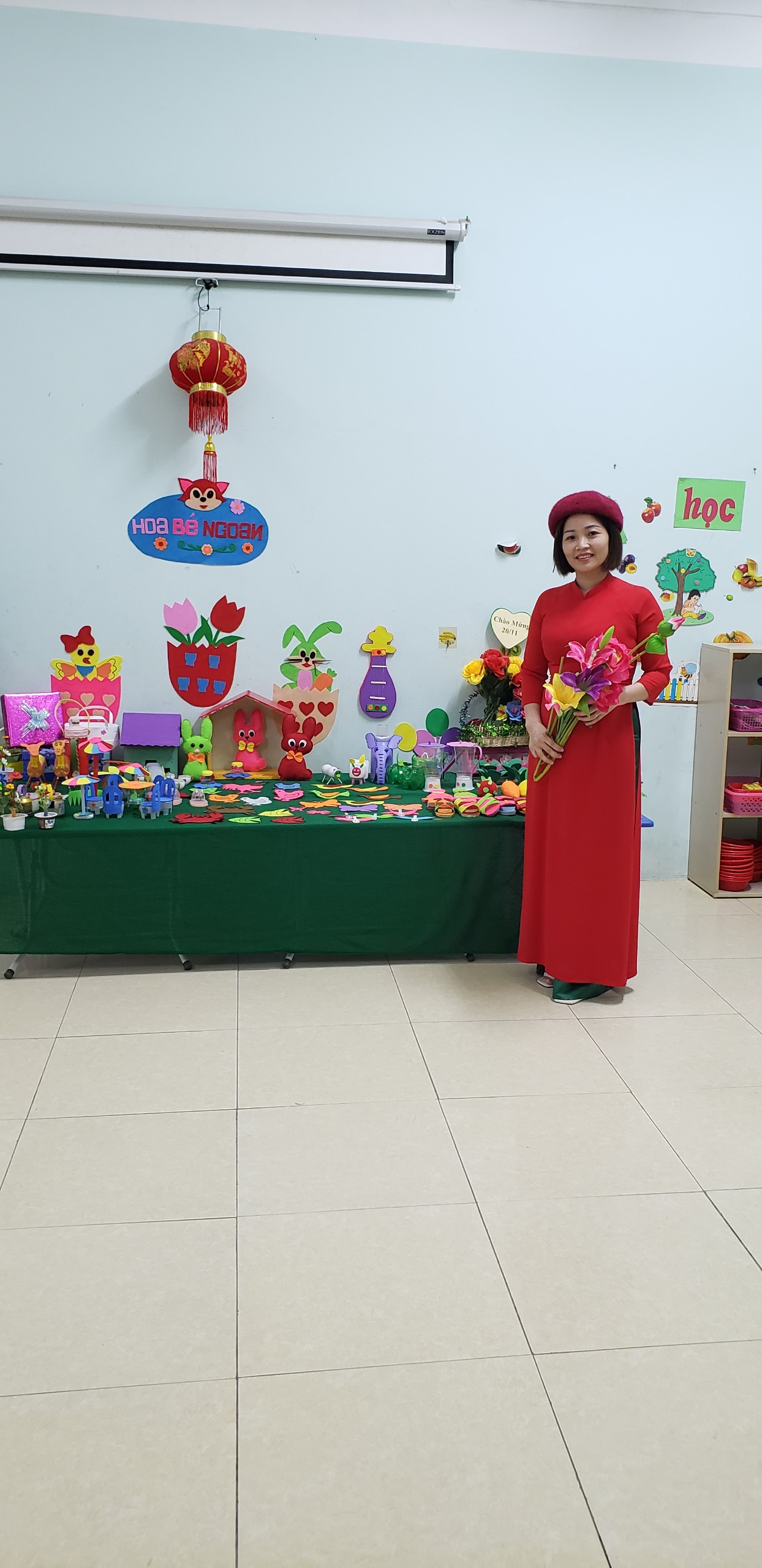 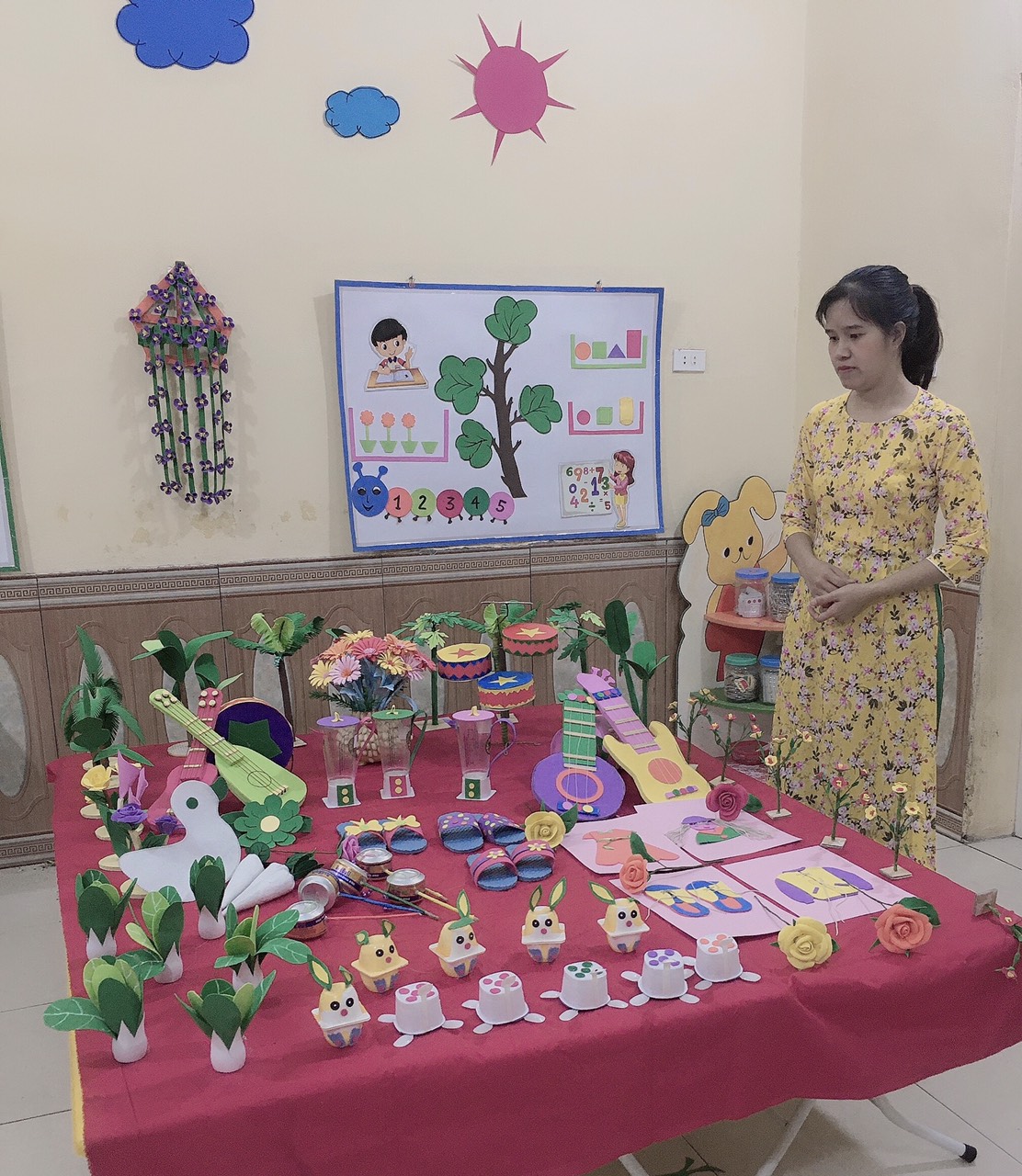 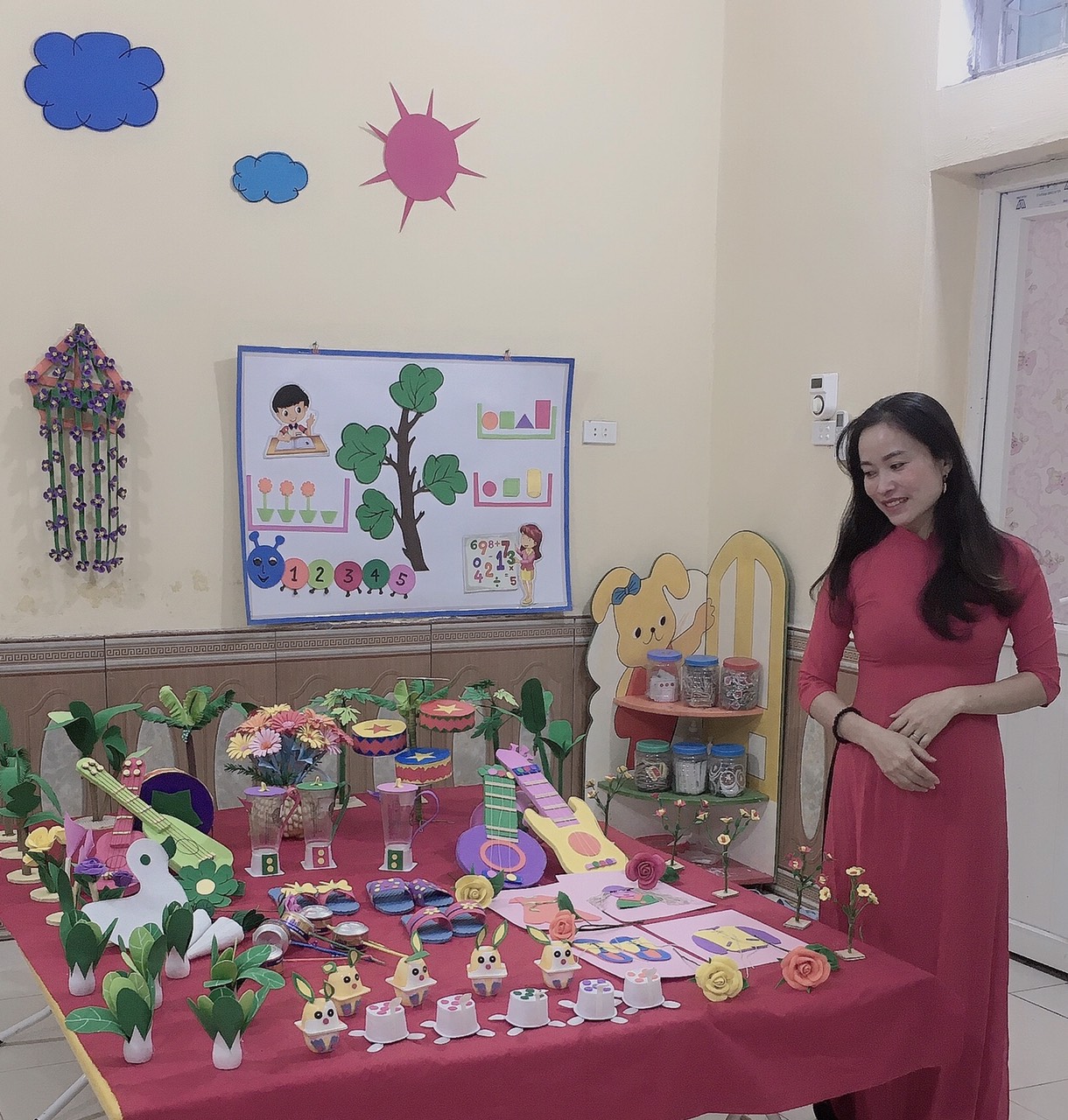 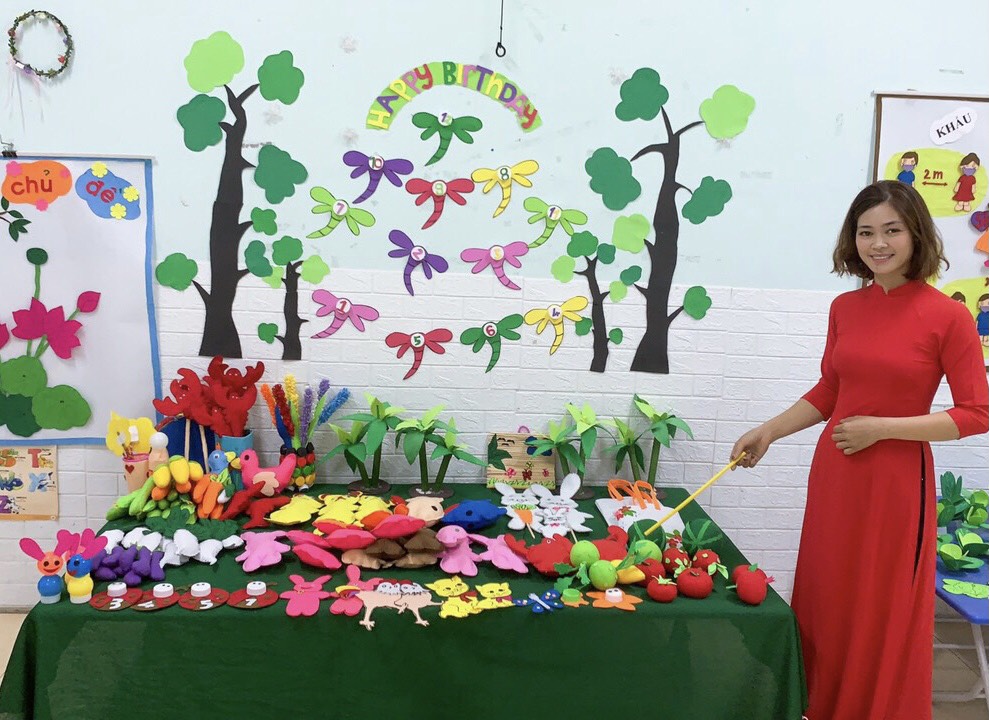 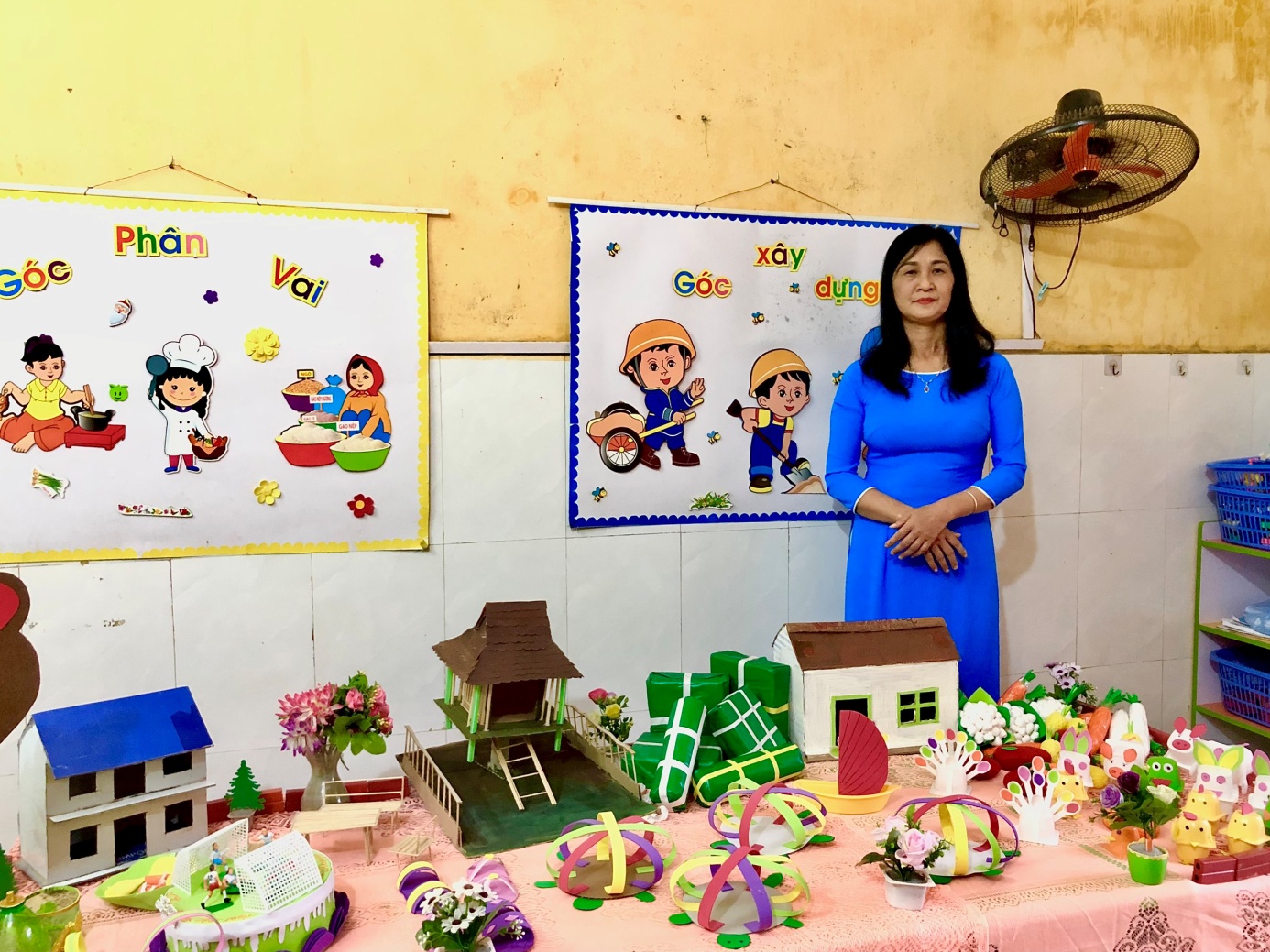 NHÀ TRẺ -TT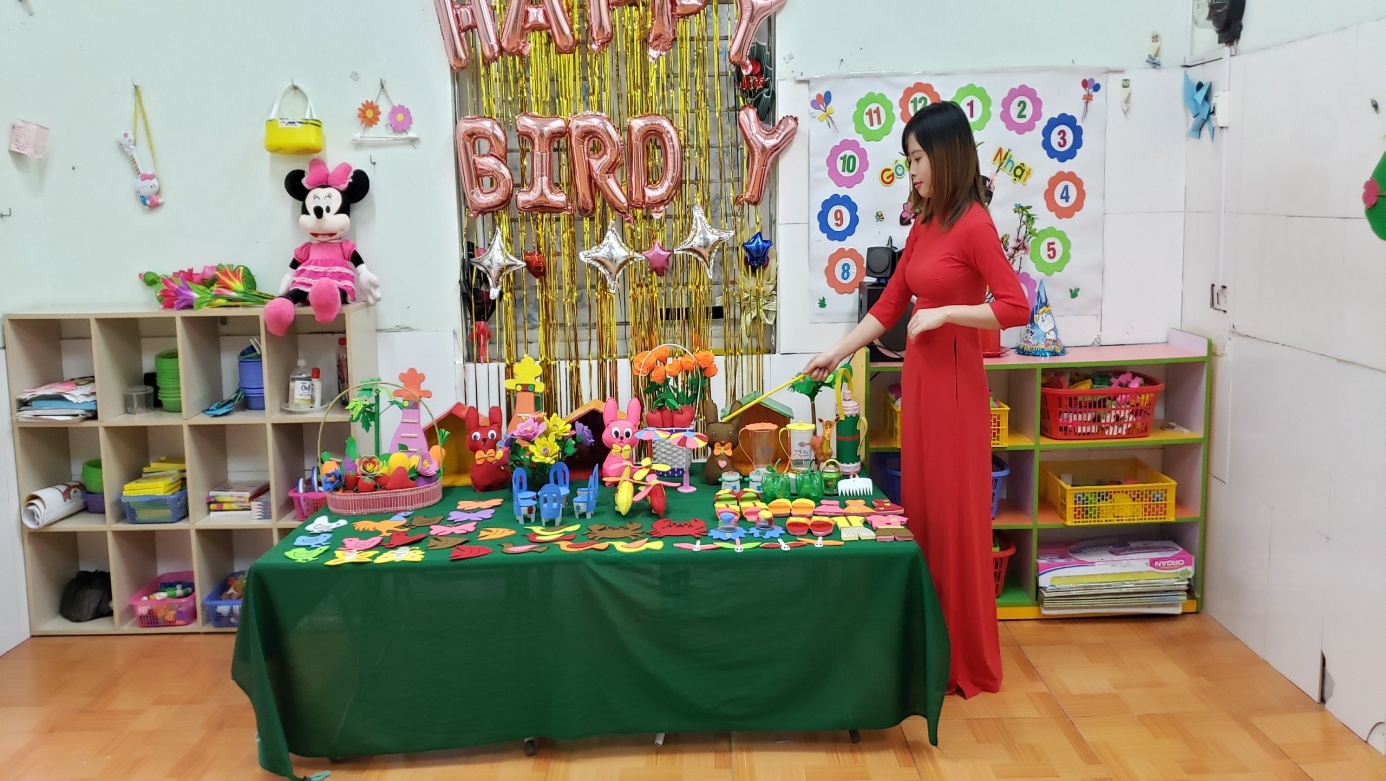 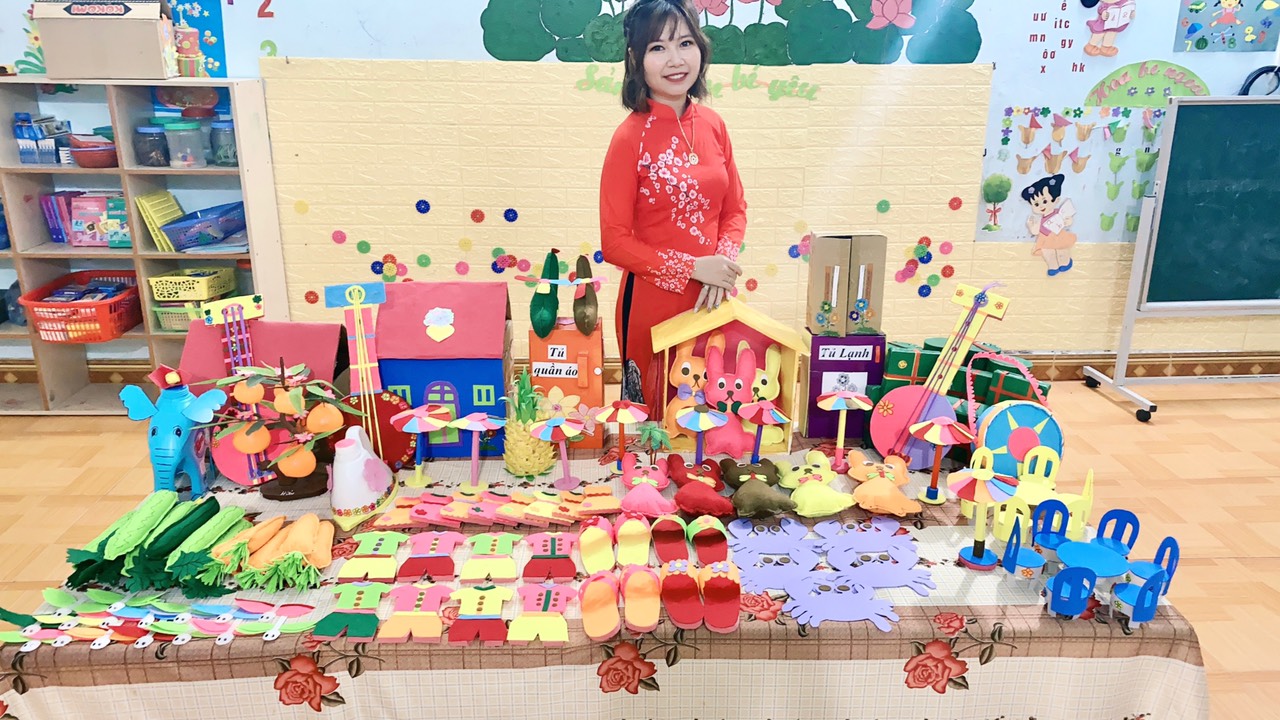 